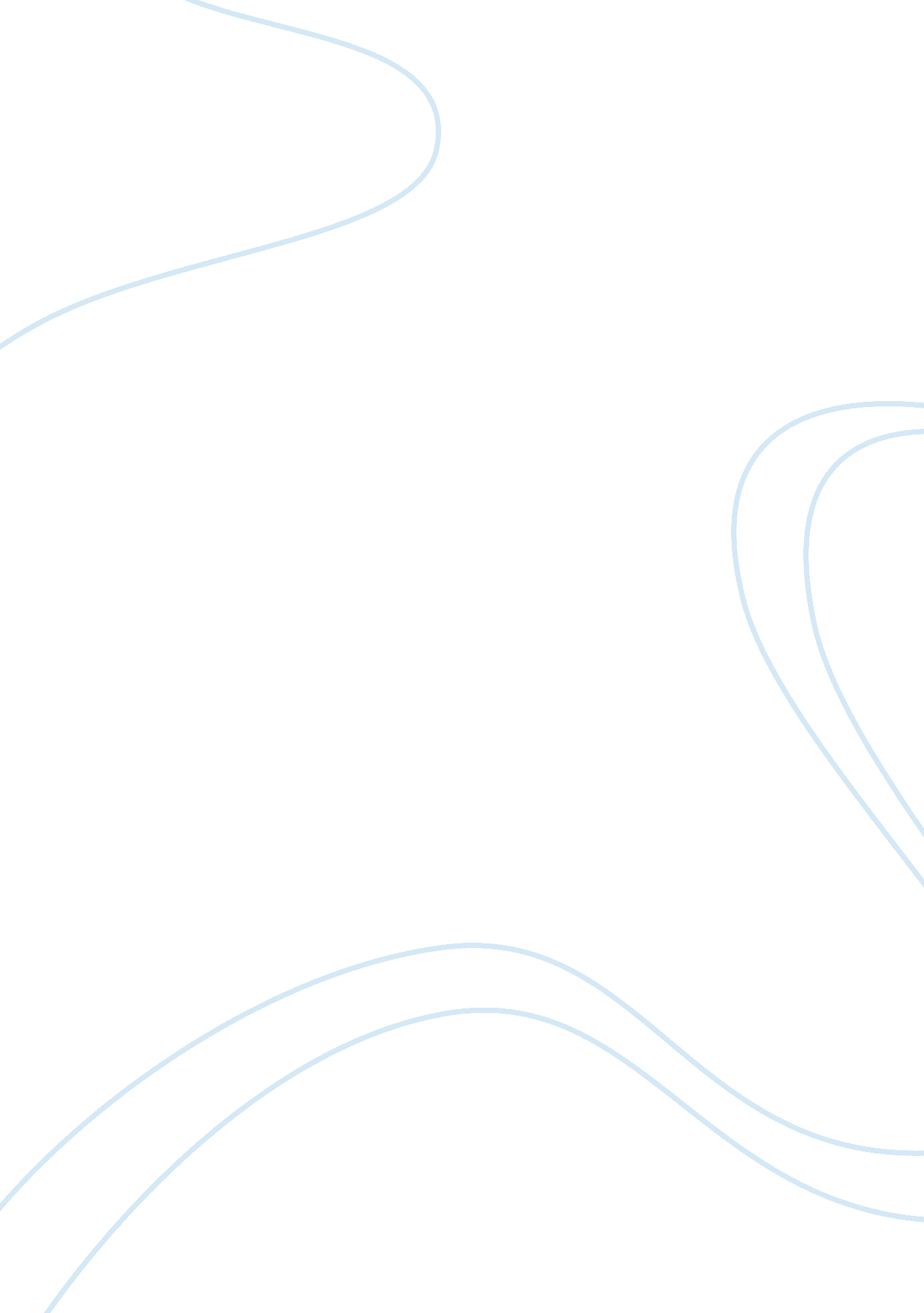 Piraveena kirupakaran essay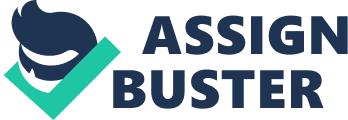 What do the following symbols mean? This symbol indicates to Create Something This symbol indicates to save something 1 . What is the name of the Controlled Assessment Brief? Community Spirit 2. What does the project hope to do? It aims to bring local communities together through organized events and better known charities. 3. How many activities do you need to complete? Four Event Overview 4. What information do you need to think about when planning the event? The event will have to be held outdoors, locally, appeal to people of all ages (including adults, young people and children), be run by volunteers, not make NY loss while perhaps making a small profit, have food and drink available and a number of attractions and activities around the site, give children freebies (free gifts) and allow local charities to hire a pitch, promote their work and raise funds. 5. How will you promote the event? An audio clip entitled “ Save the Date” will play on the local radio, a digital advertisement will encourage charities to hire a pitch, and members of the local community will receive a newsletter via email. Getting Organized 6. List the folders you will need to create? “ Community Spirit” with sub-folders named, “ Activity 1”, “ Activity 2”, “ Activity 3”, “ Activity 4” and “ Development”. 7. What is the Sources table used for? It is used to organism information and assets found or created, their sources (whether primary or secondary), any permission required to use them and information about whether or not they were used. 8. Why do you need a test buddy? A test buddy is useful for providing feedback for work to give an idea of the strong points and to give constructive criticism in order to allow improvement. Activity 1 9. List the tasks for Activity 1 Investigation, Logo, Music Database, Audio Clip and Review Investigation 10. In order to plan your event what do you need to research? Charities in the local area, suitable activities or attractions and special equipment needed for the activities or attractions. 1 1. What decisions do you need to make? Which foods and drinks to make available, which activities or attractions to include and which freebies to offer. 12. What else do you need to do to complete the ‘ Investigation’ activity? Ill need to review Activity 1; including how and why used certain information in the activity. Logo 13. You need to create a logo, what will make it successful? An effective logo hat stands out and has a good streamline will be effective. Feedback from a test buddy and teacher will also help the logo to improve as the weak points can be amended. Research on other companies’ logos can also help to see which logos belong to the most successful companies and how effectively the logo represents the service or product offered. 14. The exam board would like you to include a streamline, what is a streamline? A streamline is a company slogan to advertise the product or service in a quick punch line. 15. What else do you need to do to complete the ‘ Logo’ activity? I will need to review the activity in he review of Activity 1 and include sources of inspiration in the source table. Database 16. What are the activities you need to complete for the database task? I will need to create a track list containing at least ten tracks for a DC to play at one session. 17. You must create a track list for one session, what must the track list include? It must include at least ten tracks released since 201 1 from one genre/ decade, be grouped or sorted, include the Community Spirit logo and streamline, be appropriately titled, leave out unnecessary fields and be easy to read on screen. 18. What folder will you save your track list in? Audio clip 19. You need to create an audio clip that introduces ‘ Community Spirit, what will make it successful? A successful audio clip should be clear, concise and interesting, lasting around 25 seconds while introducing Community Spirit and including a “ save the date” announcement about the first event. It must be well-written and rehearsed. It should be read in a clear voice, perhaps even including sound effects or music for added emphasis. Inspiration from current radio adverts may help. Feedback from a test buddy and teacher will be useful to make amends to any areas that seem problematic. 20. What are the remaining activities you need to complete for the Audio clip activity? Will also need to review the activity and note sources of information and inspiration. Activity 2 Introduction 21 . What tasks need to be completed for Activity 2? Event model, recommendations, digital advert and review 22. Where will you save these tasks? I will save them in my folder entitled “ Activity 2”. Event Model 23. What is the size of the area of the outdoor space that will be used for the Event? 2500 square meters 24. What is the maximum number of people that will be allowed to attend? 1 000 25. How much profit does the event need to make? A small profit could be made. 6. What event costs does the Model need to include? The costs are: food and drink, attractions and activities, freebies, advertising and additional costs (for example, equipment purchase or hire). 27. What event income does the Model need to include? Sources c income from the event are: food and drink sales, entry fees, attractions an. Activities and charities hiring pitches. 28. What should the model calculate? The model should calculate profit or losses made by the event. 29. List the ‘ What if questions the Model will need to answer. The model will need to have the option of asking “ What if” questions to investigate how changing ACH factor can affect the overall outcome. Questions include: What if we change the price of tickets? What if we use different suppliers? What if we charge each charity a higher fee? What if we have fewer charity pitches and more visitors? Developing the model 30. What remaining tasks need to be completed in order to develop the model? To develop the model, feedback from a test buddy and teacher wow help to improve. Also, research will ensure accurate data is used (providing that the data is up-to-date) while refining the model by adding charts and other visuals to it will increase its usability. Thorough testing also helps to identify and fix any problems. Recommendations 31 . You must prepare some recommendations for the organizers. What m the recommendations include? The recommendations must include the and streamline of Community Spirit, suggestions for the event, figures from data in the model and charts to illustrate my points. It must be very clear a answer any questions that they might have as cannot be there to answer them. 32. What remaining tasks need to be completed for the ‘ Recommendations’ activity? I will also need to ask for feedback from my tee buddy and teacher, update my source table and review the activity. Digital advert 33. What must the digital advert include? The digital advert I create must include the Community Spirit streamline and logo, information about the project, details of the event (including attractions and activities and how charities can hire pitches) and suitable visual aids. 34. What remaining task need to be completed for the ‘ Digital advert’ activity? Will need to ask for feedback, update the source table and review the activity. 